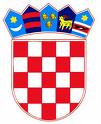 	            REPUBLIKA HRVATSKA KRAPINSKO – ZAGORSKA ŽUPANIJA                 ŽUPANKLASA: 400-01/22-01/21URBROJ: 2140-02-22-2Krapina, 19. rujna 2022. Na temelju članka 32, stavka 1. Statuta Krapinsko-zagorske županije (Službeni glasnik Krapinsko-zagorske županije broj 13/01, 5/06, 14/09, 11/13, 13/18, 5/20, 10/21 i 15/21- pročišćeni tekst), Zakona o fiskalnoj odgovornosti (NN 111/18 i 41/20) te Uredbe o sastavljanju i predaji Izjave o fiskalnoj odgovornosti i izvještaja o primjeni fiskalnih pravila (NN 95/2019), Župan Krapinsko-zagorske županije donosi,  PROCEDURUzaprimanja, provjere i plaćanja računaČlanak 1. Ovim aktom utvrđuje se procedura zaprimanja, provjere i plaćanja računa i e-računa (u daljnjem tekstu: računa) u Krapinsko-zagorskoj županiji. Članak 2.Zaprimanje računa, njihova provjera i pravovremeno plaćanje provodi se po slijedećoj proceduri. Članak 3.Danom stupanja na snagu ove Procedure prestaje važiti Procedura zaprimanja, provjere i plaćanja računa Kl. 470-04/13-14/02, URBROJ: 2140/01-02-13-2 od 28. veljače 2013. g.Ova Procedura stupa na snagu danom objave u „Službenom glasniku“ Krapinsko-zagorske županije.  										  ŽUPANŽeljko KolarDostaviti:Upravna tijela Županije, n/p pročelnika,„Službeni glasnik Krapinsko-zagorske županije“, Za Zbirku ispravaPismohrana.AKTIVNOSTOPIS AKTIVNOSTIODGOVORNOSTROK1. Zaprimanje računa Računi se zaprimaju u pisarnici (računu u papirnatom obliku, e –računi u elektronskom koji se zatim ispisuju), te se na svakog od njih stavlja prijemni štambilj i upisuje se datum prijemaSlužbenici pisarniceNajviše 2 radna dana2.Razvrstavanje i dostava po upravnim odjelimaNakon što se računi razvrstaju po upravnim odjelima u čijem je djelokrugu rada predmet računa, isti se dostavljaju nadležnim pročelnicima. Službenici pisarnice1 dan3. Računska i suštinska kontrola računaNakon što se zaprimi račun i provjeri da li je u nadležnosti upravnog odjela (u protivnom se vraća u pisarnicu), pristupa se računskoj provjeri (točnost iskazanih iznosa na računu) te zatim i  suštinskoj provjeri računa:odgovara li isporučena roba/usluge/radovi vrsti, količini, kvaliteti, rokovima i ostalim specifikacijama iz ugovora/narudžbenice/ponude, čija referenca mora biti i navedena na računu. kompletira se račun sa pripadajućom dokumentacijom u obliku otpremnice ili sl., izvještaja o obavljenoj usluzi kada je riječ o računima za usluge, narudžbenicom ili ugovorom te drugim dokumentima. Provjerava se jesu li osigurana proračunska sredstva za plaćanje računa te se na računu navede proračunska pozicija koja će se teretiti. Ukoliko su kontrolom uočene nepravilnosti, račun se vraća u pisarnicu i u slučaju e-računa, pristupa se ishođenju e-odobrenja („stornu“ računa). Ukoliko nema nepravilnosti, pročelnik odobrava svojim potpisom ispravnost računa i predaju na plaćanje u upravni odjel nadležan za plaćanje računa.  Pročelnik nadležnog UO u suradnji sa djelatnikom UO zadužen za preuzimanje/ praćenje roba/ usluge/radova koji su predmet računaNajviše tri dana od zaprimanja računa4. Dostava računa u upravni odjel nadležan za plaćanje računaPo odobrenju računa, isti se dostavljaju u upravni odjel nadležan za plaćanje računa Djelatnik/ca upravnog odjelaNajviše 2 dana5.Formalna kontrola računaPo zaprimanju računa i nakon provjere je li provedena suštinska kontrola računa (potpis pročelnika UO u čijoj je nadležnosti račun) vrši se matematička i formalna kontrola računa u skladu sa svim zakonskim i podzakonskim propisima:da li je iznos na računu u skladu s ugovorenim iznosom, da li su ispravno navedeni nazivi i adrese,postoji li referenca na ugovor/narudžbenicu, da li je naveden broj računa, datum izdavanja i valuta plaćanja računa, stopa PDV-a i dr.Ukoliko je račun dostavljen nakon roka dospijeća, račun se vraća u nadležni UO te pročelnik istog ili djelatnik zadužen za praćenje računa unutar UO, sastavlja kratko pisano obrazloženje te ga ponovno vraća u upravni odjel zadužen za plaćanje računa. Referent-likvidatorNajviše dva dana5. Davanje naloga za plaćanjePo formalnoj kontroli računa, pročelnik upravnog odjela nadležnog za plaćanje računa daje nalog za plaćanje u skladu s datumom dospijeća. Pročelnik upravnog odjel nadležan za plaćanje računaUnutar roka dospijeća računa6. Plaćanje računa Nakon davanja naloga za plaćanje pročelnika, a prije samog plaćanja, pribavlja se i suglasnost župana u sklopu dnevnog izvještavanja, te se u konačnici vrši plaćanje u roku dospijećaReferent- likvidatorUnutar roka dospijeća računa7. Predaja računa u knjigovodstvoNakon plaćanja računa isti se predaje djelatnicima na poslovima knjigovodstva radi evidentiranja u računovodstveni sustav Referent- likvidatorNa dan plaćanja, najkasnije slijedeći dan